           firma SVOBODA – Lučice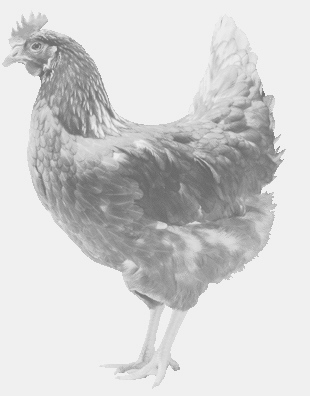  drůbežárna Mírovka, Vadín, 569489358, 777989857NOSNÉ KUŘICEbarva červená a černáStáří:    17   týdnůCena:   155,- Kč/kusČtvrtek 27. února 2020V 15.35 hod.- Ctiněves   U obecního úřaduMožno objednat: 569 489 358, svoboda.lucice@seznam.cz